РЕЗЮМЕ ВЫПУСКНИКА ИНЖЕНЕРНО-ЭКОНОМИЧЕСКОГО ФАКУЛЬТЕТАІ. Общие сведения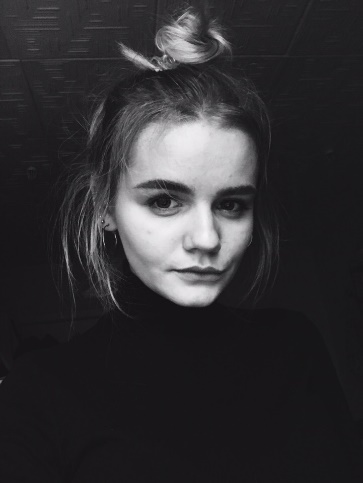 *По желанию выпускника, для открытого представления в сети интернет.ІІ. Результаты обученияІІІ. СамопрезентацияФамилия, имя, отчество   Антончикова Ольга АлександровнаДата рождения/гражданство09.04.1998/РБФакультетИнженерно-экономическийСпециальностьМаркетингСемейное положениеНе замужемМесто жительства (указать область, район, населенный пункт)г.МинскE-mailolyantnchkv@mail.ruСоциальные сети (ID)*Viber+375 29 573-25-76Моб. телефон+375 29 573-25-76 Основные дисциплины по специальности, изучаемые в БГТУДисциплины курсового проектирования1. Микро-/макро-/национальная экономика2. Экономика организации3. Стратегический маркетинг4. Товарная политика5. Маркетинговые исследования6. Маркетинговые коммуникации7. Распределение товаров8. Маркетинг в отрасли9. Маркетинговый аудит10. Интернет-маркетинг...Макроэкономика Стратегический маркетингТехнология и оборудование синтеза и переработки полимеровЛогистикаМаркетинговые исследованияМаркетинговые коммуникацииМаркетинг в отраслиСредний балл по дисциплинам специальности9,03Места прохождения практикиОАО «Крион»,  ОАО «Белгорхимпром», ОАО «Минский лакокрасочный завод», ОАО «Лесохимик»Владение иностранными языками (указать язык); наличие международных сертификатов: ТОЕFL, FСЕ/САЕ/СРЕ, ВЕСАнглийский язык (средний уровень)Дополнительное образование (курсы, семинарыи др.)Курсы по интернет-маркетингу Компетенции по использованию современных программных продуктовMS Office/Word/Exсel/PowerPoint (хороший уровень пользователя)AdobePhotoshopНаучно-исследовательская работа (участие в проектах, конкурсах, конференциях, публикации и др.)Участие в университетских конференциях, внешних конференциях, 16 публикаций Стажировки/Опыт работы-Жизненные планы, хобби и планируемая сфера деятельностиСовершенствование знаний, навыков, которые были получены в университете; совершенствование английского, изучение других иностранных языков,. Желание развиваться в сфере маркетинга, пиара, рекламыЛичные качестваКоммуникабельность, ответственность, исполнительность, стрессоустойчивость, готовность к постоянному саморазвитиюЖелаемое место работы (область/город/предприятие)г. Минск